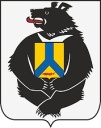 АДМИНИСТРАЦИЯСУЛУКСКОГО СЕЛЬСКОГО ПОСЕЛЕНИЯВерхнебуреинского муниципального районаХабаровского краяПОСТАНОВЛЕНИЕот 02.12.2019 № 80п. СулукО внесении изменений в «Методику прогнозирования поступлений доходов в бюджет Сулукского сельского поселения, главным администратором которых является администрация Сулукского сельского поселения Верхнебуреинского муниципального района Хабаровского края», утвержденную постановлением № 62 от 23.10.2019 г.  В целях приведения в соответствие с действующим законодательством, а также руководствуясь постановлением Правительства Российской Федерации от 11.04.2017 г. № 436 «О внесении изменений в постановление Правительства Российской Федерации от 23 июня . № 574»; Приказом от 06.12.2010г. № 162Н «Об утверждении планов счетов бюджетного учета и инструкции по его применению», Приказом Минфина России от 06.06.2019г. № 85Н «О Порядке формирования и применения кодов бюджетной классификации  Российской федерации, и их структуре и принципах назначения» (Зарегистрирован в Минюсте России от 08.07.2019 № 55171)  администрация Сулукского сельского поселения Верхнебуреинского муниципального районаПОСТАНОВЛЯЕТ: 1.Внести изменения в «Методику прогнозирования поступлений доходов в бюджет Сулукского сельского поселения, главным администратором которых является администрация Сулукского сельского поселения Верхнебуреинского муниципального района Хабаровского края», утвержденную постановлением № 62 от 23.10.2019 г  :1.1. Раздел 4. Безвозмездные поступления изложить в следующей редакции:«4. Безвозмездные поступленияПрогноз объема поступлений в бюджет сельского поселения Дотации бюджетам сельских поселений на выравнивание бюджетной обеспеченности из бюджетов муниципальных районов по КБК 850 2 02 16001 10 0000 150, дотации бюджетам сельских поселений на выравнивание бюджетной обеспеченности из бюджета субъекта Российской Федерации по КБК 850 2 02 15001 10 0000 150, дотации (гранты) бюджетам сельских поселений за достижение показателей деятельности органов местного самоуправления по КБК 850 2 02 16549 10 0000 150, субвенций бюджетам сельских поселений на государственную регистрацию актов гражданского состояния (далее - субвенции) по КБК 8502 02 35930  10 0000 150, субвенции бюджетам сельских поселений на осуществление первичного воинского учета на территориях, где отсутствуют военные комиссариаты по КБК 850 2 02 35118 10 0000 150, субвенции бюджетам сельских  поселений на выполнение передаваемых полномочий по КБК 850 2 02 30024 10 0000 150, межбюджетные трансферты, передаваемые бюджетам сельских поселений из бюджетов муниципальных районов на осуществление части полномочий по решению вопросов местного значения в соответствии с заключенными соглашениями по КБК 850 2 02 40014 10 0000 150, прочие межбюджетные трансферты, передаваемые бюджетам сельских поселений (далее - ИМБТ) по КБК 850 2 02 49999 10 0000 150 осуществляется следующими методами:	4.1. В соответствии с результатами распределения дотаций, субвенций и ИМБТ между поселениями Верхнебуреинского муниципального района Хабаровского края, утверждаемыми решением Собрания депутатов Верхнебуреинского муниципального района Хабаровского края о районном бюджете на очередной финансовый год и плановый период, результатами распределения субвенций между муниципальными образованиями Хабаровского края, публикуемыми на официальном сайте министерства финансов Хабаровского края и (или) утверждаемыми законом Хабаровского края о краевом бюджете на очередной финансовый год и плановый период.	4.2. На уровне текущего финансового года (при отсутствии информации о результатах распределения дотаций, субвенций и ИМБТ на выравнивание бюджетной обеспеченности между поселениями Верхнебуреинского муниципального района Хабаровского края, утверждаемыми решением Собрания депутатов Верхнебуреинского муниципального района Хабаровского края о районном бюджете на текущий финансовый год и плановый период, результатами распределения субвенций между муниципальными образованиями Хабаровского края, публикуемыми на официальном сайте министерства финансов Хабаровского края и (или) утверждаемыми законом Хабаровского края о краевом бюджете на текущий финансовый год и плановый период.»2. Контроль за исполнением данного постановления оставляю за собой.3. Настоящее постановление вступает в силу со дня его официального опубликования (обнародования).Глава Сулукскогосельского поселения							С.П. Рябов